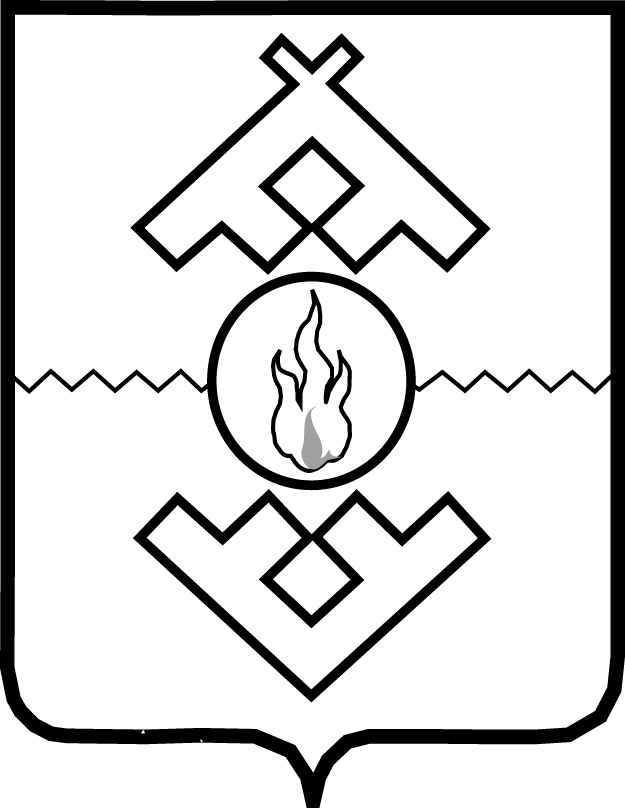 Департамент образования, культуры и спортаНенецкого автономного округаРАСПОРЯЖЕНИЕот 18 июня 2015 г. № 607-рг. Нарьян-МарОб утверждении Положения о межведомственнойкомиссии по подготовке образовательных организацийк началу нового учебного годаВ целях координации деятельности территориальных органов федеральных органов исполнительной власти, исполнительных органов власти Ненецкого автономного округа, органов местного самоуправления муниципальных образований Ненецкого автономного округа по решению вопросов подготовки образовательных организаций к началу нового учебного года:Утвердить прилагаемое Положение о межведомственной комиссии по подготовке образовательных организаций к началу нового учебного года.Признать утратившим силу распоряжение Управления образования                          и молодёжной политики Ненецкого автономного округа от 26.06.2014                            № 417-р.3. Настоящее распоряжение вступает в силу со дня его подписания.Заместитель губернатора Ненецкого автономного округа – руководитель Департамента 						      Г.Б. МедведеваУТВЕРЖДЕНОраспоряжением Департамента образования, культуры и спорта Ненецкого автономного округаот 18  июня 2015 года № 607-р«Об утверждении Положения                              о межведомственной комиссии по подготовке образовательных организаций к началу нового учебного года»ПОЛОЖЕНИЕо межведомственной комиссии по подготовке образовательных организаций к началу нового учебного годаМежведомственная комиссия по подготовке образовательных организаций к началу нового учебного года (далее – Комиссия) образована в целях обеспечения согласованного взаимодействия территориальных органов  федеральных органов исполнительной власти, органов исполнительной власти Ненецкого автономного округа, органов местного самоуправления муниципальных образований Ненецкого автономного округа по своевременной качественной подготовке образовательных организаций, расположенных на территории Ненецкого автономного округа, к началу нового учебного года.В своей деятельности Комиссия руководствуется Конституцией Российской Федерации, федеральными и иными законами, Указами Президента Российской Федерации, постановлениями и распоряжениями Правительства Российской Федерации, Уставом Ненецкого автономного округа, законами и иными нормативными правовыми актами Ненецкого автономного округа, а также настоящим Положением.Основными задачами Комиссии являются:анализ ситуации, выработка предложений, рекомендаций по вопросам подготовки образовательных организаций к началу нового учебного года;обеспечение контроля за ходом подготовки образовательных организаций к новому учебному году;координация деятельности работы комиссий муниципальных органов управления образованием;сбор, анализ, обобщение сведений о результатах приемки образовательных организаций, расположенных на территории Ненецкого автономного округа;определение порядка, форм  и сроков предоставления сведений о результатах работы комиссий муниципальных органов управления образованием;представление с использованием информационно-аналитической системы «Мониторинг» в Минобрнауки сведений о ходе работы по приемке образовательных организаций, итогового доклада о готовности организаций к новому учебному году.Комиссия в целях, возложенных на неё задач имеет право:запрашивать у территориальных органов федеральных органов исполнительной власти, органов исполнительной власти Ненецкого автономного округа, органов местного самоуправления муниципальных образований Ненецкого автономного округа, хозяйствующих субъектов документы, материалы и прочую информацию, необходимую для работы Комиссии;заслушивать на своих заседаниях представителей территориальных органов федеральных органов исполнительной власти, органов исполнительной власти Ненецкого автономного округа, органов местного самоуправления муниципальных образований Ненецкого автономного округа, хозяйствующих субъектов по вопросу подготовки образовательных организаций к началу нового учебного года;создавать рабочие группы по отдельным направлениям деятельности или решения конкретных проблем по вопросам подготовки образовательных организаций к началу нового учебного года.Комиссия формируется из представителей территориальных органов федеральных органов исполнительной власти, органов исполнительной власти Ненецкого автономного округа, муниципальных органов управления образованием.В работе Комиссии могут принимать участие специалисты, эксперты, представители различных организаций и учреждений, в сферу деятельности которых входят вопросы приемки образовательных организаций к началу нового учебного года.Состав Комиссии утверждается распоряжением Департамента образования, культуры и спорта Ненецкого автономного округа.Председатель Комиссии, а во время его отсутствия – заместитель председателя комиссии, руководит деятельностью Комиссии, председательствует на заседаниях, планирует её работу и осуществляет общий контроль за реализацией принятых Комиссией решений.Заседания Комиссии проводятся по мере необходимости.Заседание комиссии считается правомочным, если на нем присутствует не менее половины ее членов.Повестка заседания Комиссии утверждается председателем.Решения комиссии принимаются путем открытого голосования. Решение считается принятым, если за него проголосовало более половины из числа присутствующих на ее заседании членов. Решения Комиссии оформляются протоколами, которые подписываются председательствующим. Особое мнение или несогласие с решением Комиссии излагается в письменном виде и приобщается к протоколу.Протоколы заседаний доводятся до сведения членов Комиссии в течение трех рабочих дней со дня проведения заседания.